Как доехать до базы спортивных сборов?Адрес: г.Москва, п.Воскресенское, Варшавское ш., 28км., вл. 5, ФГБУ «Пансионат «Солнечный» МЧС России.Фотомаршрут,  в помощь) От МКАД до пансионата -  14 км.МКАД, внешняя сторона (движение с запада)  - съезд на Тулу, Подольск.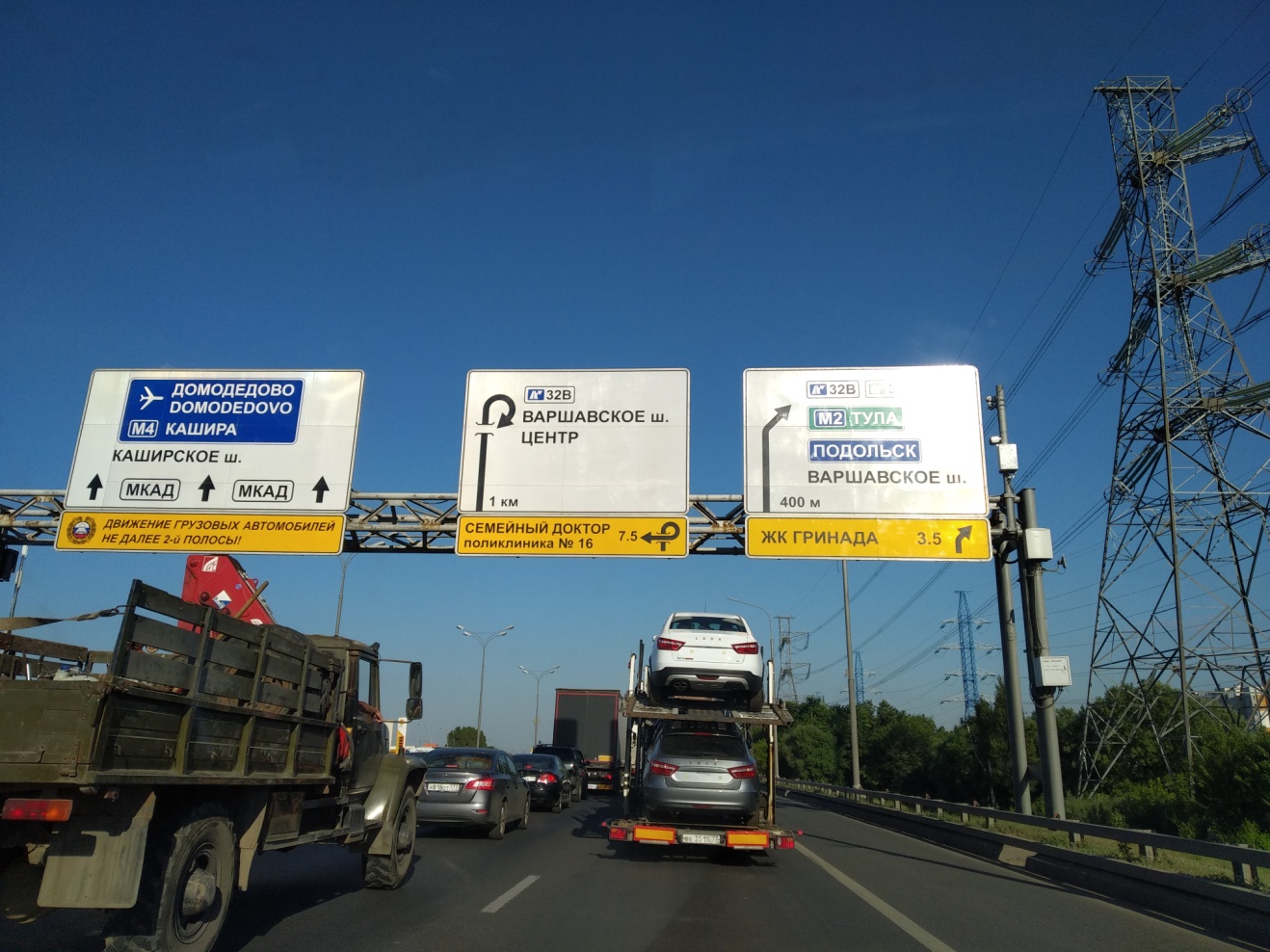  На всех развилках держимся правее, по указателю на Подольск.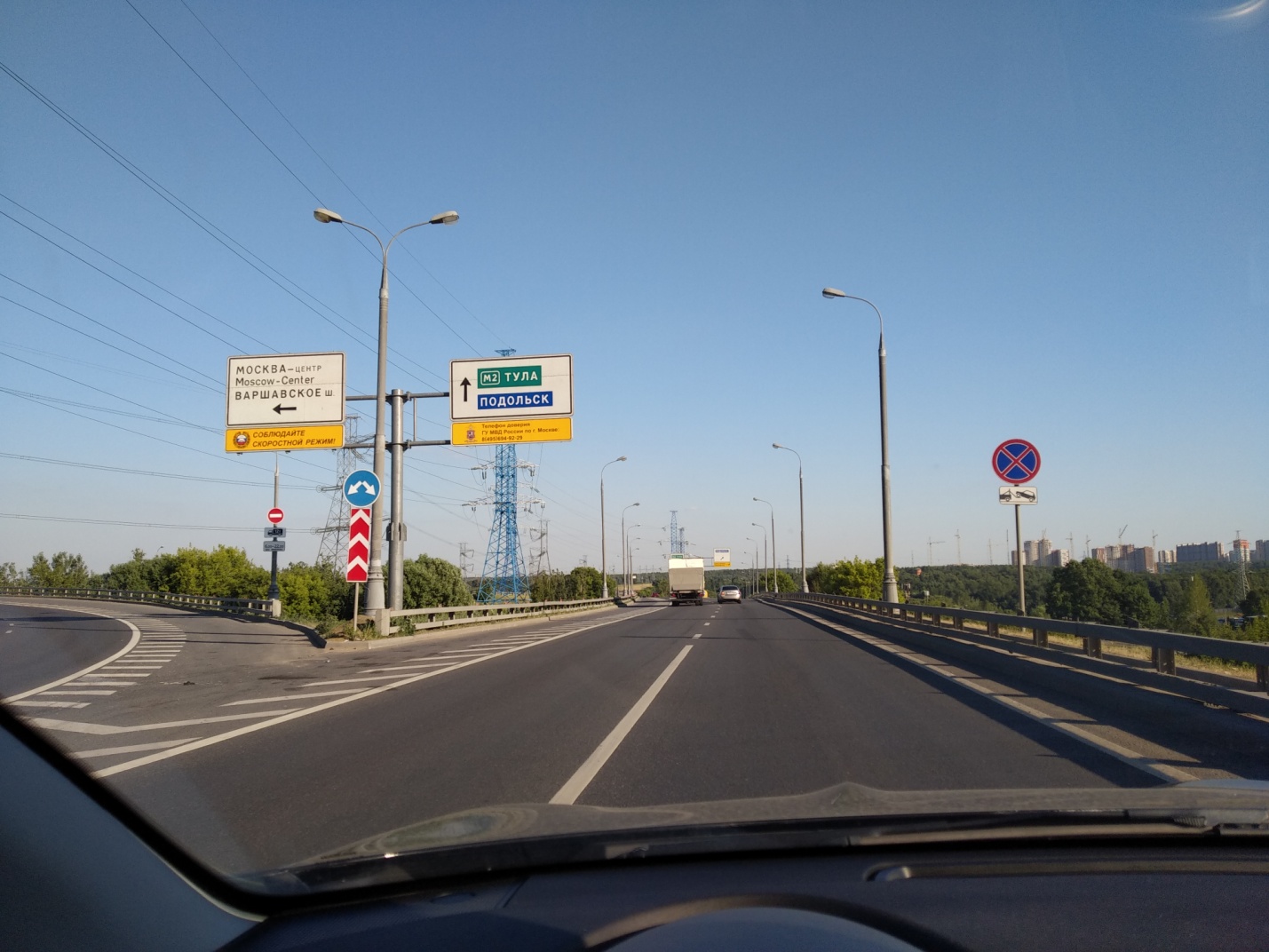 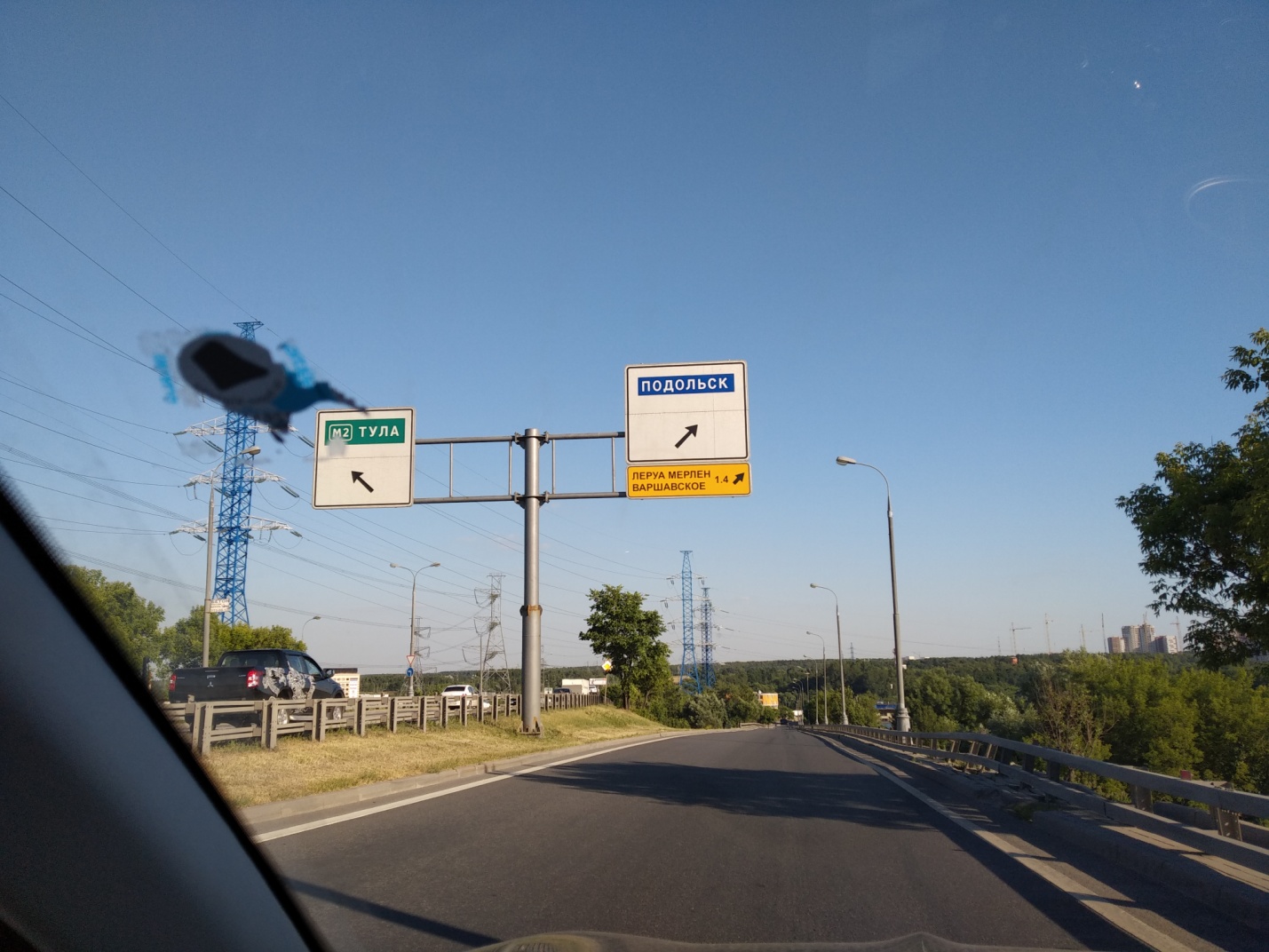 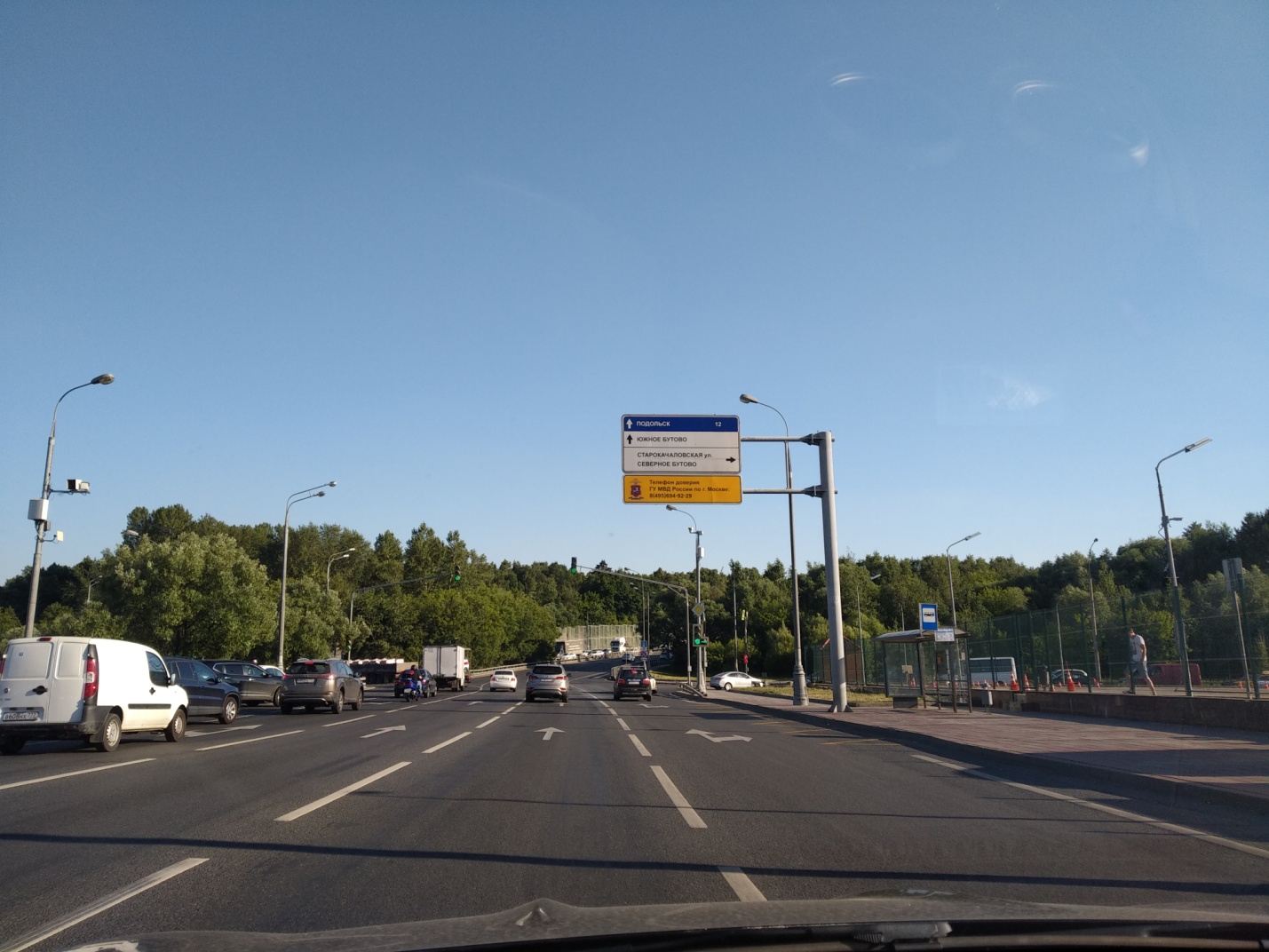 После перекрестка все время прямо по Варшавскому ш.,  8 км,  до указателя на съезд на Обводную дорогу.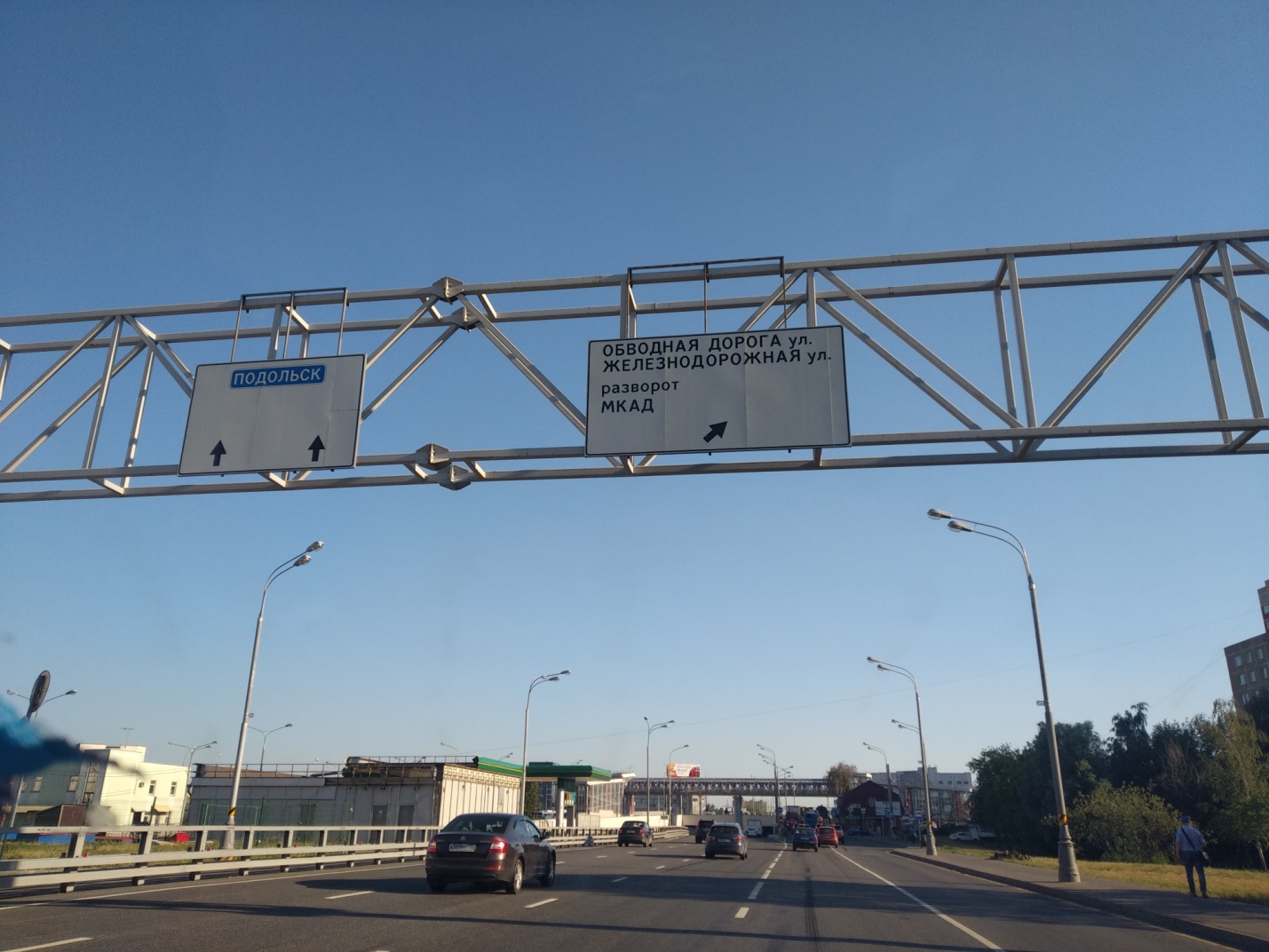 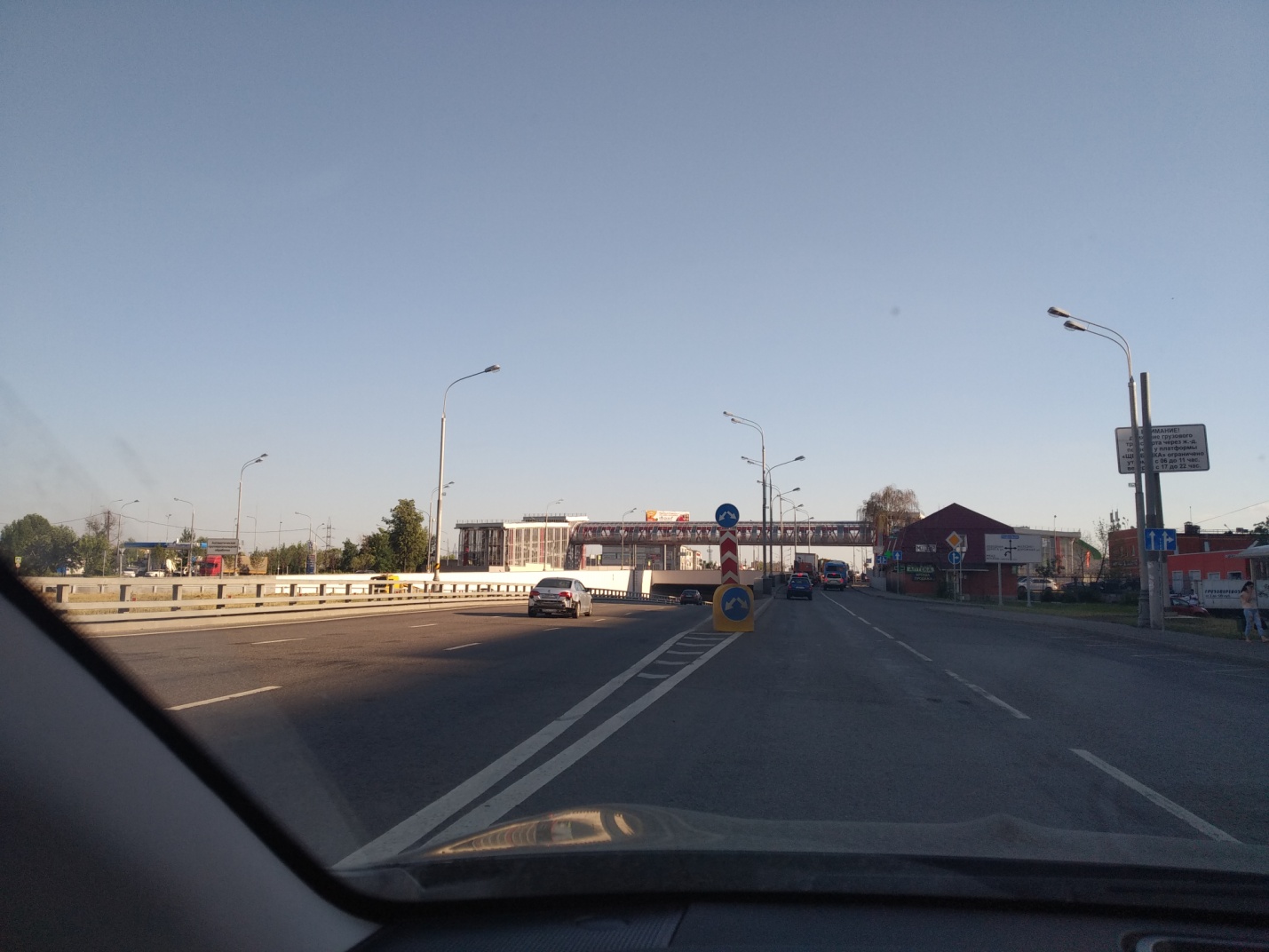 Заезжаем на эстакаду, поворачиваем налево и едем прямо, 3 км.Сразу после моста поворачиваем направо и еще раз направо (по указателю на свх. «Путь Ильича»).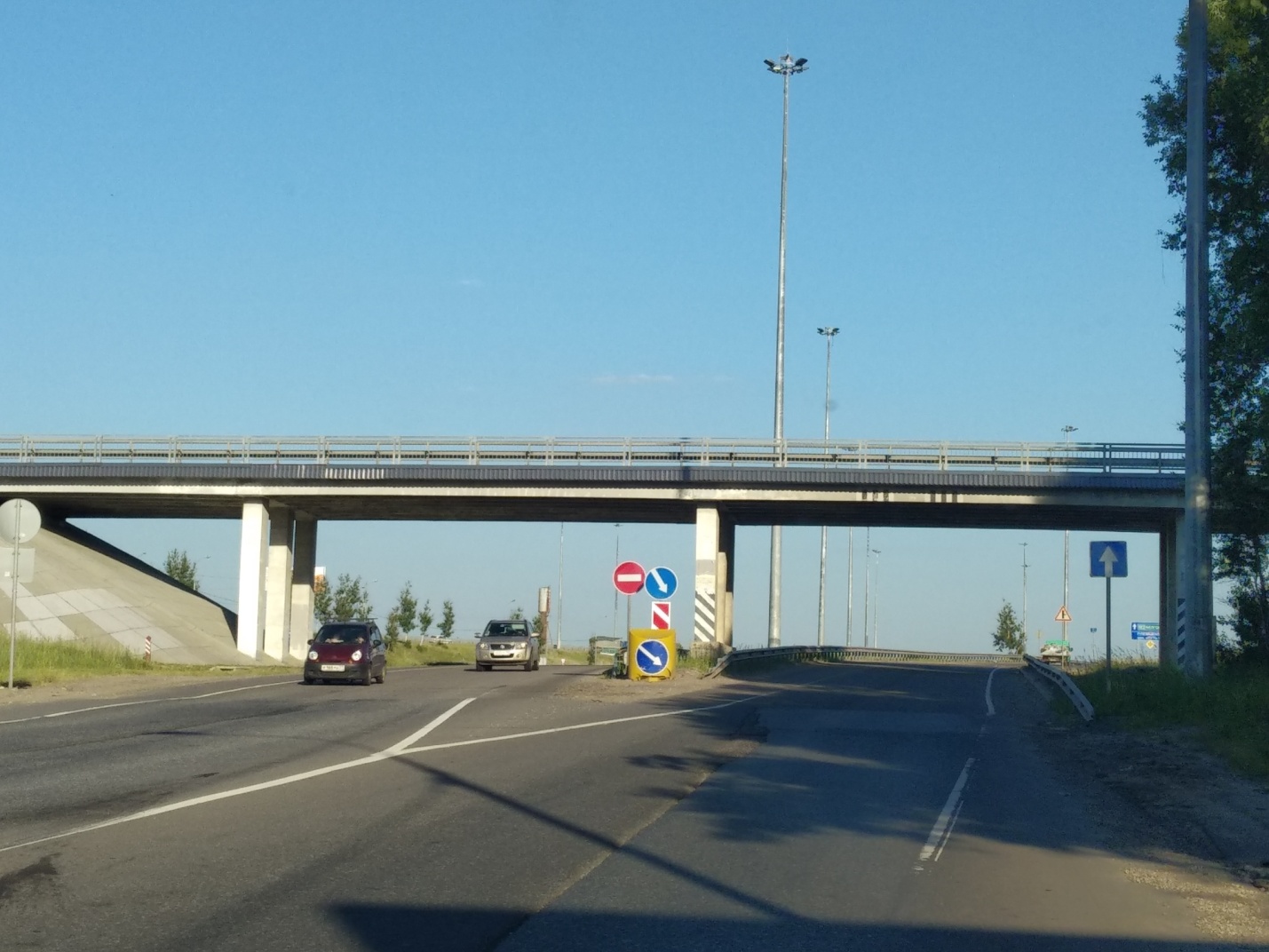 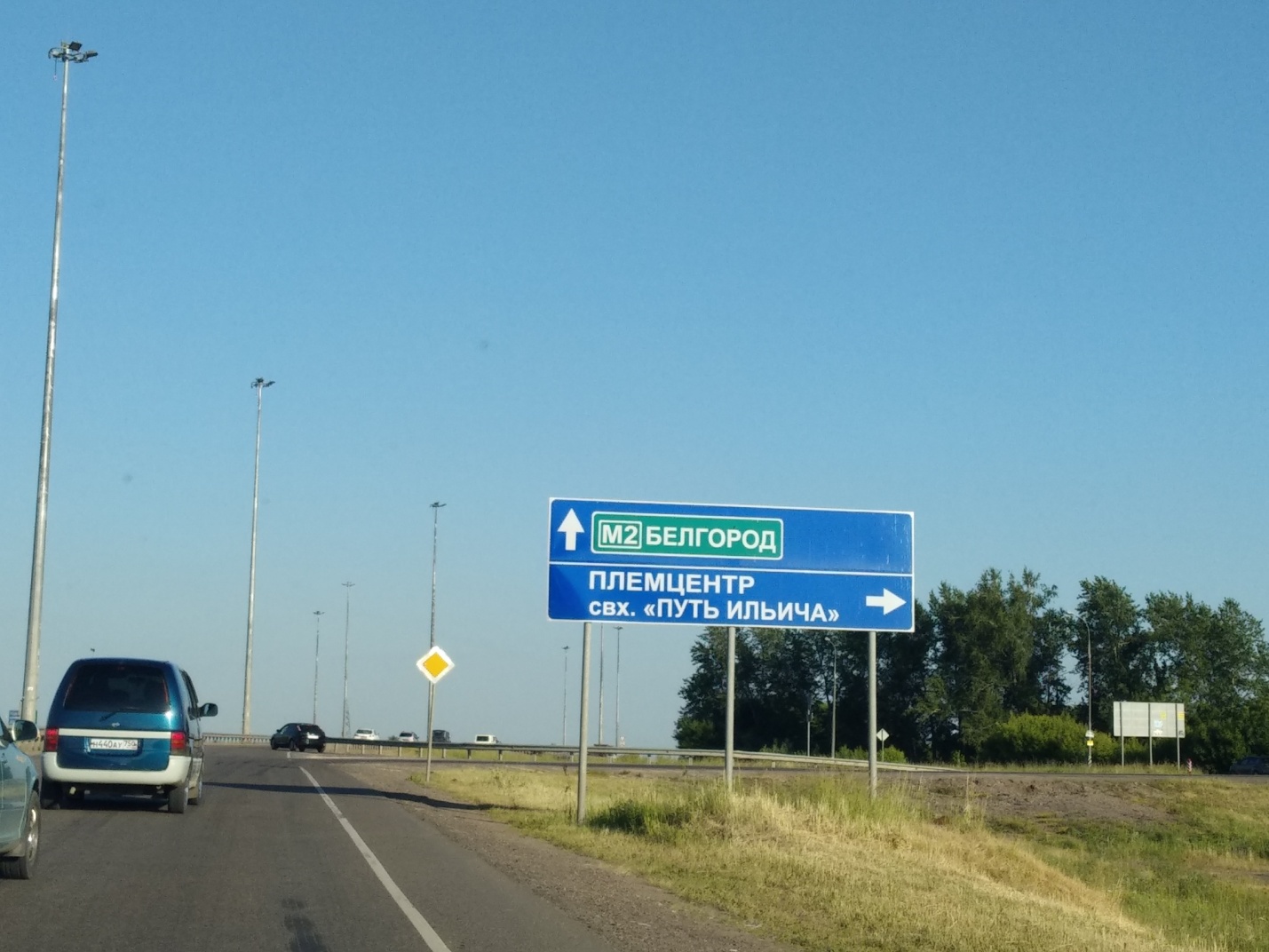 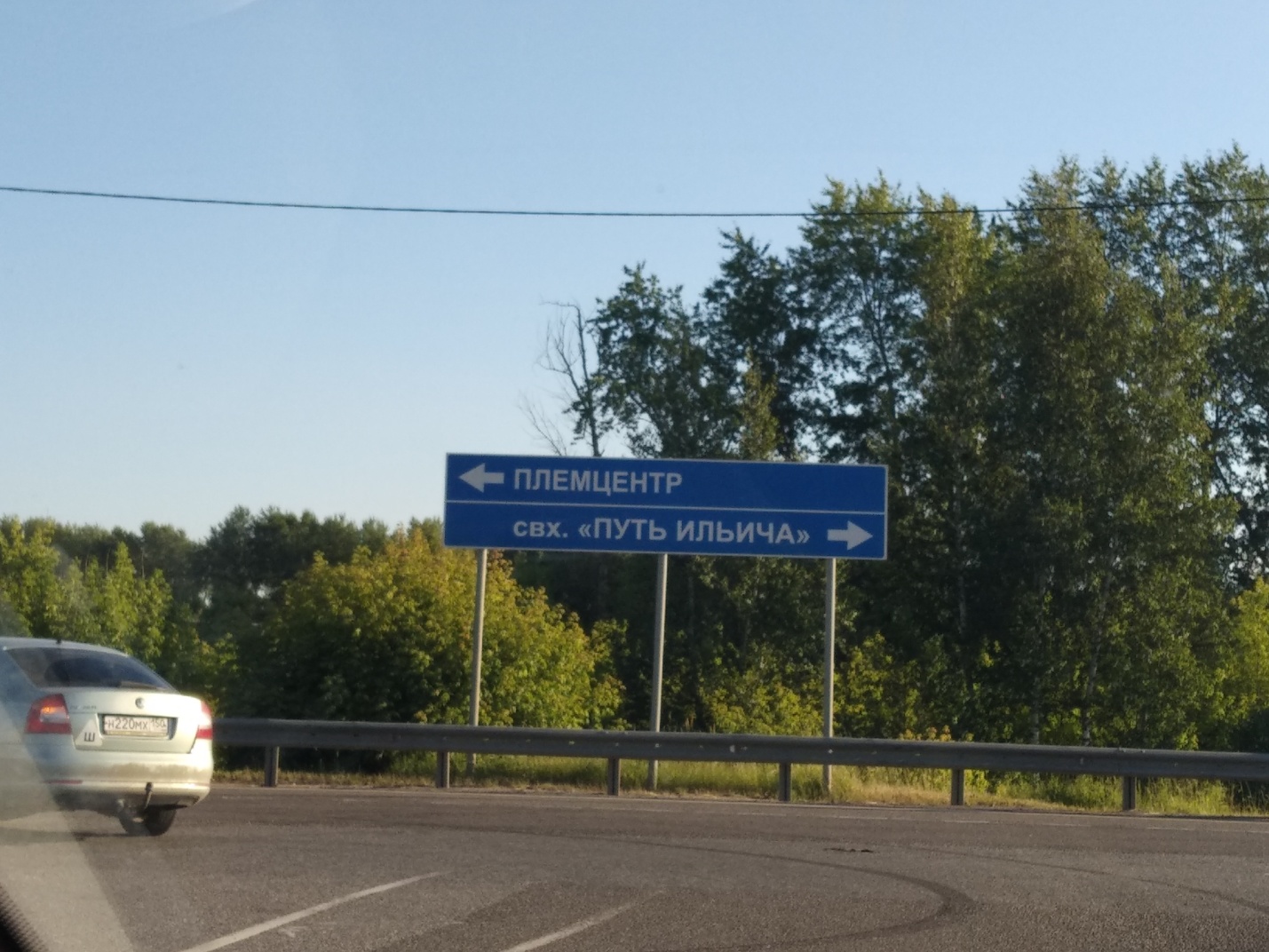 После пересечения моста СРАЗУ налево.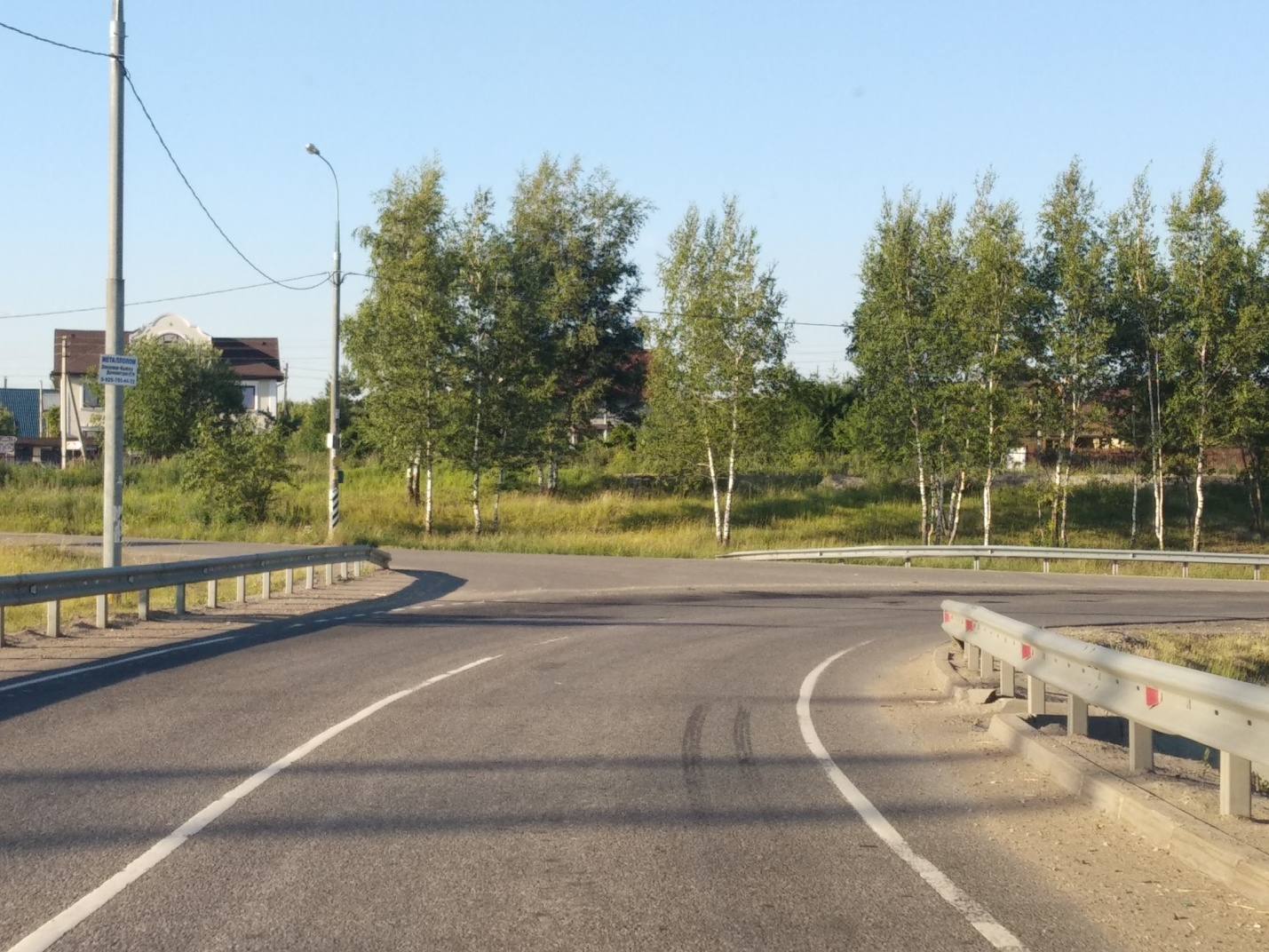 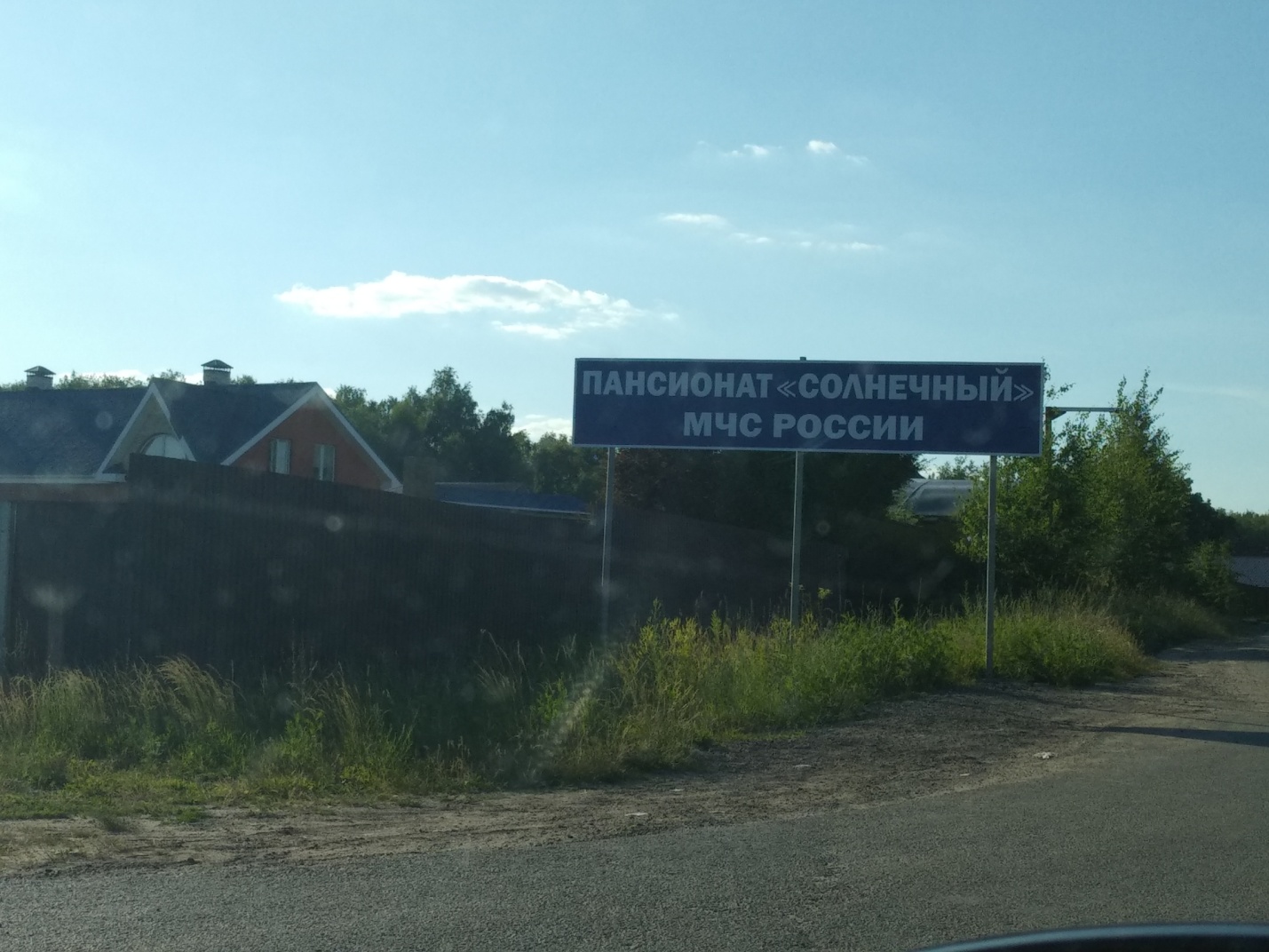 Все время прямо, до забора. 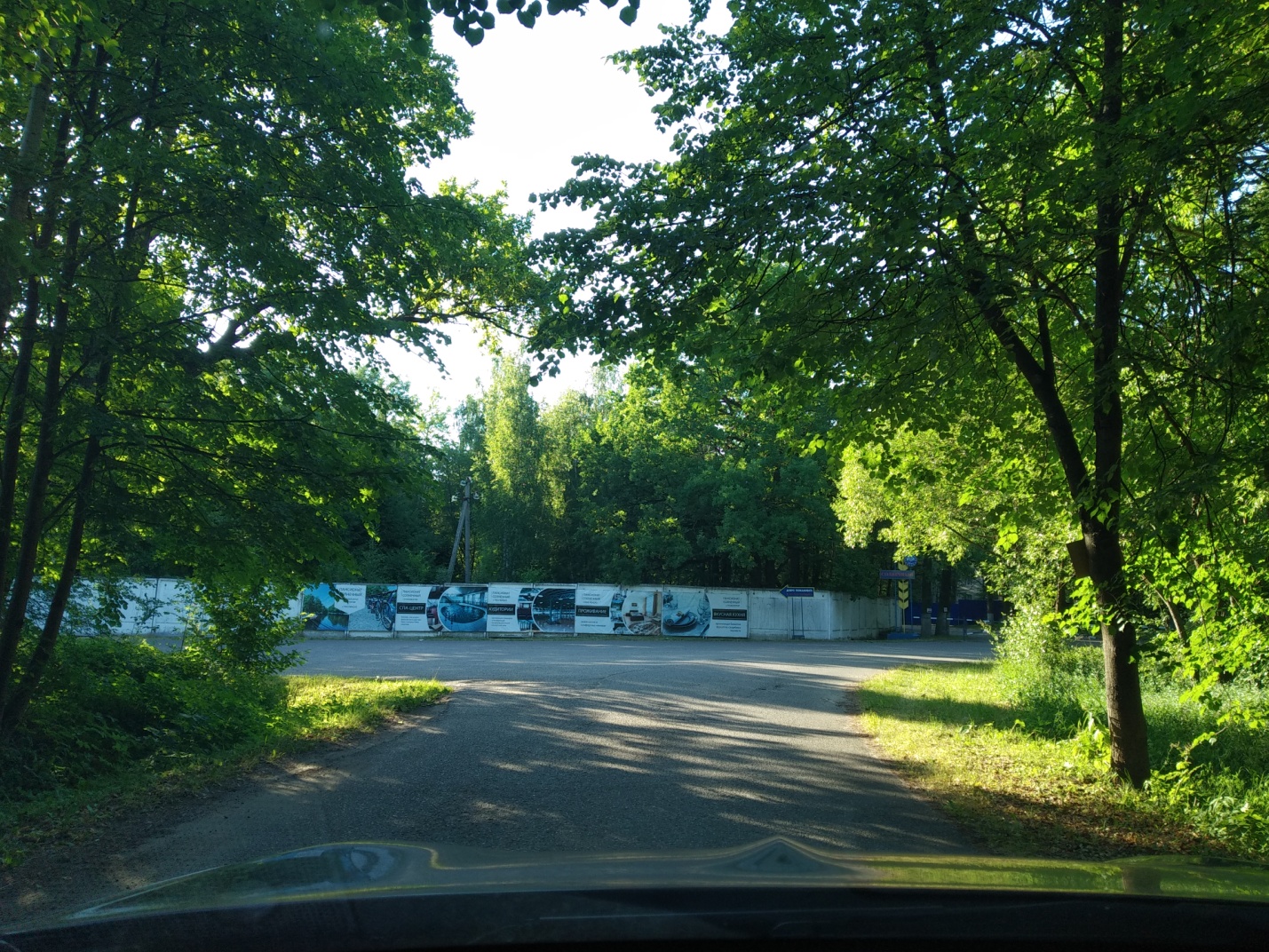 - на данной площадке Вы можете припарковаться. Вход на территорию пансионата левее, через шлагбаум.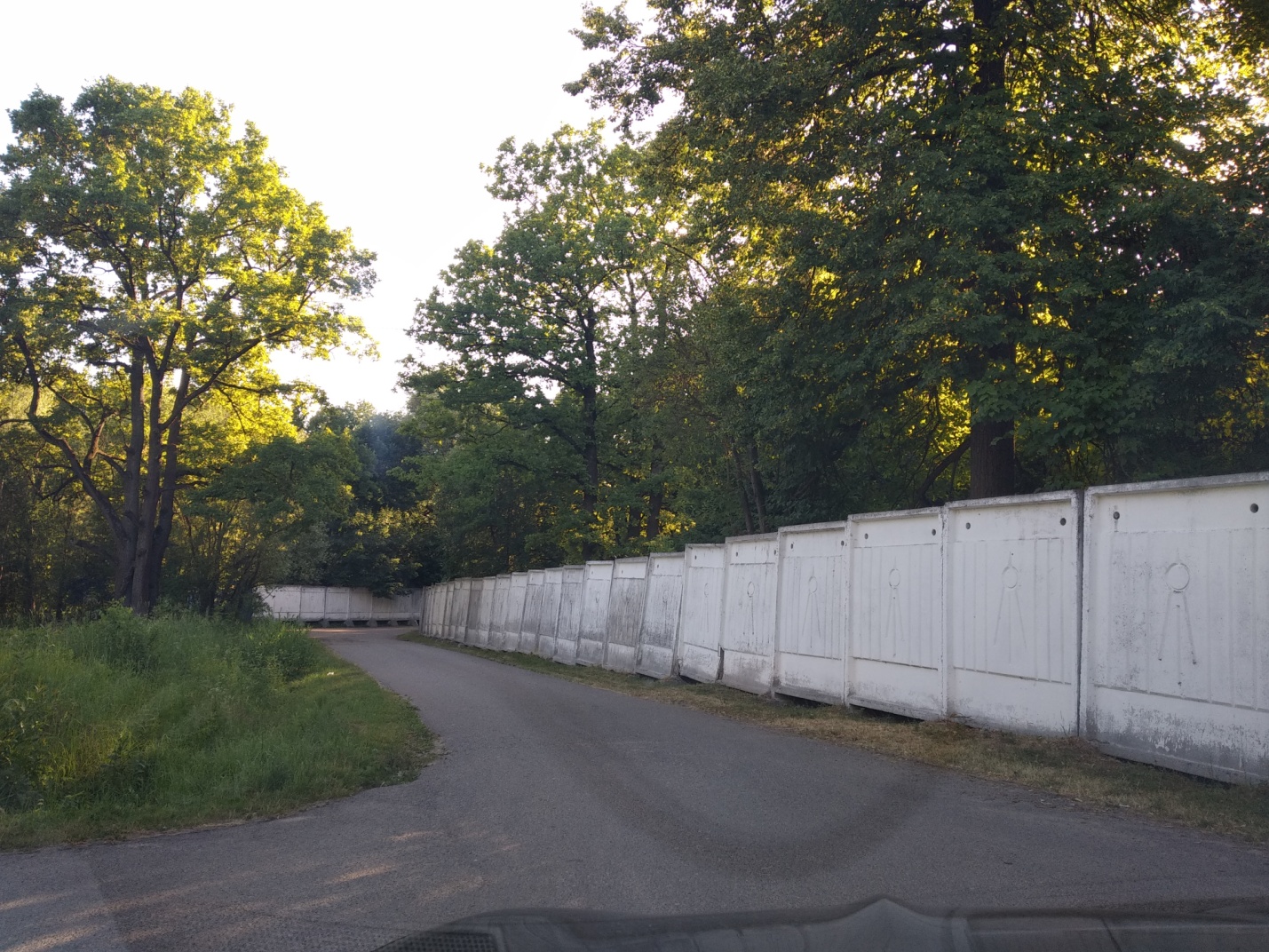 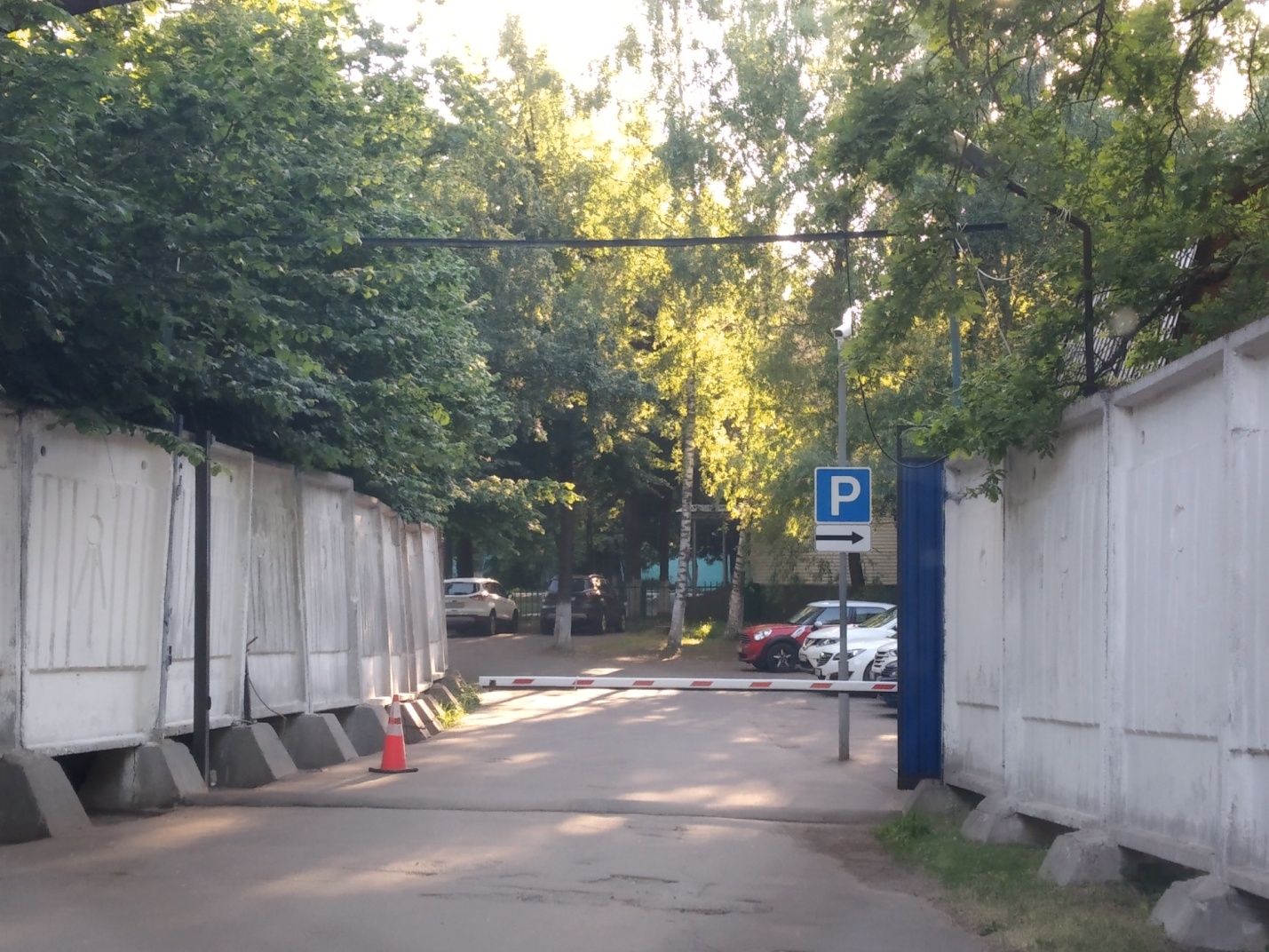 Здесь Вас встретят наши сотрудники и подскажут дорогу к корпусу. До встречи в пансионате!